School Council – The Pupil Voice 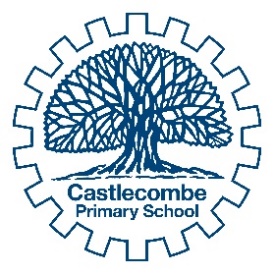 MinutesDate:  Monday 19th October 2020 Present:  	Miss Davis & Mr Titheridge		Ollie (Ash) and Holly (Elder)		Olivia (Beech) and Lilly (Willow)		Aleisha (Elm) and Teddie (Sycamore)		Matilda (Birch) and Lilly (Pine)		Carlisle, Millie, Harrison and Bethany (Oak)	Welcome: School Council representatives introduced themselves to one another as well as Miss Davis and Mr Titheridge who will be facilitating it this year. The Year 6 Head Boy/Girl and Deputy Head Boy/Girl will be leading the discussions moving forward and will be responsible for keeping the display board up to date. Badges:  School Council representatives were given new badges to wear. Children to wear them with pride! Year 6 leaders already have their relevant badges. Charter: Read through the SC charter, guidelines for how the children will behave within the sessions and their roles and responsibilities this year.  Signed charter to be put on the new SC display board.OPAL:  Discussed how we can utilise the OPAL resources at the moment when the play ground is in bubbles. JD to speak to Mrs Shafak to see if she can bring the stereo out into the playground and rotate it every day so that it is within a specific bubble each day. JD to speak to Mrs Shafak to see if we can provide colouring sheets (perhaps just for KS1?) at lunchtime. Healthy Schools Award – Packed Lunches and Water only school:   Lots of children bring in unhealthy snacks like chocolate bars and crisps and have these in their packed lunch every single day. They also have juice in their bottle instead of water.  Discussed how we can encourage children (and parents) to make healthier choices.JD to facilitate some kind of classroom competition to see how often children can make healthy choices. Perhaps encourage treats (like chocolate bars and crisps) only on a Friday? Implement competition across autumn 2 term to win an own clothes day?JD to see if we can source stickers for the SC reps to give out to children in their class when they know they are making healthy choices.JD to create and facilitate a ‘Water Only’ poster competition. SC reps will choose the best design from their classmates and these will be copied and displayed around the school to keep this front of mind. AOB: noneNext meeting date:  Monday 30th November – 11.30am in the Courtyard. 